INSPECTORATUL  ŞCOLAR  JUDEŢEAN V A S L U I                      TELEFON: 0235/311928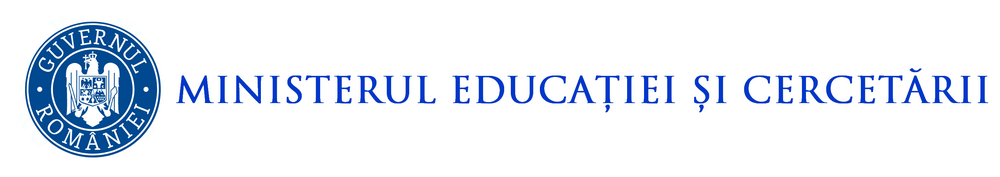                             FAX: 0235/311715                   e-mail: isjvaslui@isj.vs.edu.ro                  website : http://isj.vs.edu.ro_____________________________________________________________________________ÎN SITUAȚIA ÎN CARE DOSARELE NU POT FI DEPUSE, DIN MOTIVE ÎNTEMEIATE, ÎN FORMAT FIZIC, DOSARELE SE POT TRANSMITE ELECTRONICProcedura de transmitere prin poșta electronică a dosarelor de înscriere la Testarea personalului fără studii corespunzătoare postuluiComponența dosarului de înscriere la testarea personalului fără studii corespunzătoare postului (suplinitori necalificați) este precizată în Cererea de înscriere, care se poate descărca de pe site-ul ISJ Vaslui (ISJ Vaslui_Miscarea personalului_Concurs necalificati)Candidații vor completa cu mare atenție fiecare câmp din cererea de înscriere.Se va preciza numărul de telefon și adresa de email la care candidatul poate fi contactat.Candidații vor scana/fotografia (COLOR, la minimum 150 dpi) documentele, astfel încât să rezulte varianta electronică, lizibilă a dosarului complet, conform cererii de înscriere. Se va realiza OPISUL dosarului, semnat de candidat.Dacă există posibilitatea scanării tuturor documentelor într-un singur fișier tip PDF, documentele vor fi scanate în ordinea strictă din cerere. Cererea se va scana separat. Cele două fișiere rezultate vor fi arhivate.  Arhiva va fi denumită astfel: Disciplina_NumePrenumeArhiva se va transmite la adresa de email  necalificativs@gmail.com Dacă nu există posibilitatea scanării într-un singur fișier PDF, candidatul poate scana/fotografia fiecare document din cerere și denumi fiecare fișier rezultat, păstrând numărul de ordine al documentului de pe cerere. Dacă documentul are mai multe pagini, se vor preciza paginile. Ex:1. Foaie matricola11. Foaie matricola28. Registrul general de evidenţă a salariaţilor18. Registrul general de evidenţă a salariaţilor2Candidații vor arhiva dosarul electronic rezultat (Cererea, documentele din cerere). Arhiva va fi denumită astfel: Disciplina_NumePrenumeArhiva se va transmite la adresa de email  necalificativs@gmail.com  4. La sfârșitul perioadei de înscriere, Comisia județeană de primire a dosarelor va publica lista  candidaților înscriși. Dacă un candidat nu se regăsește în listă, va anunța Comisia Județeană, la numărul de telefon 0235311928.5. Dosarele vor fi verificate de Comisia județeană de concurs. Vor fi validate numai dosarele COMPLETE, LIZIBILE, care îndeplinesc condițiile din metodologie. DOSARELE TRANSMISE LA ALTA ADRESA DE EMAIL NU VOR FI LUATE ÎN EVIDENȚĂ.INSPECTOR  ŞCOLAR  GENERAL,                                                                   prof. Gabriela Plăcintă	                  INSPECTORI  ŞCOLARI  PENTRU  MANAGEMENTUL 					                           			 RESURSELOR UMANE, prof. Dorina Nemtanuprof. Gheorghe Flueraş